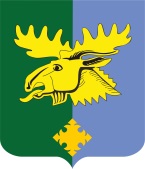 Совет депутатов муниципального образования«Важинское городское поселениеПодпорожского муниципального районаЛенинградской области»(третьего созыва)РЕШЕНИЕот 06 октября 2017 года № 28   Об утверждении Положения о бюджетном процессе в муниципальном образовании «Важинское городское поселение Подпорожского муниципального района Ленинградской области» в новой редакцииВ соответствии со статьей 9 Бюджетного Кодекса Российской Федерации Совет депутатов муниципального образования «Важинское городское поселение Подпорожского муниципального района Ленинградской области» РЕШИЛ:1. Утвердить Положение о бюджетном процессе в муниципальном образовании «Важинское городское поселение Подпорожского муниципального района  Ленинградской области»  в новой редакции согласно приложению.2. Признать утратившими силу:  - решение Совета депутатов муниципального образования «Важинское городское поселение Подпорожского муниципального района Ленинградской области» от 21 ноября 2013 года № 51 «Об утверждении  Положения о бюджетном процессе в муниципальном образовании «Важинское городское поселение Подпорожского муниципального района Ленинградской области» в новой редакции»;- решение Совета депутатов муниципального образования «Важинское городское поселение Подпорожского муниципального района Ленинградской области» от 31 июля 2014 года № 23 «О внесении изменений в Положение о бюджетном процессе в муниципальном образовании «Важинское городское поселение Подпорожского муниципального района Ленинградской области»;3.  Настоящее решение вступает в силу со дня его принятия. 4. Контроль за исполнением решения возложить на постоянную депутатскую комиссию по  бюджету, налогам и сборам.Глава муниципального образования                                                                       Ю.А. Кощеев     Приложение к решению  Совета депутатов                                                        МО «Важинское городское поселение»от   06.10.2017 года № 28 ПОЛОЖЕНИЕо бюджетном процессе в муниципальном образовании«Важинское городское поселение Подпорожского   муниципального района  Ленинградской области»РАЗДЕЛ I. ОБЩИЕ ПОЛОЖЕНИЯСтатья 1. Правоотношения, регулируемые настоящим Положением1. К бюджетным правоотношениям относятся: отношения, возникающие между субъектами бюджетных правоотношений в процессе формирования доходов и осуществления расходов бюджета муниципального образования «Важинское городское поселение Подпорожского муниципального района Ленинградской области» (далее – бюджет поселения), осуществления муниципальных заимствований, регулирования муниципального долга;отношения, возникающие между субъектами бюджетных правоотношений в процессе составления и рассмотрения проекта бюджета поселения, утверждения и исполнения бюджета поселения, контроля за его исполнением, осуществления бюджетного учета, составления, рассмотрения и утверждения бюджетной отчетности.2. Настоящее Положение устанавливает правовой статус участников бюджетного процесса в муниципальном образовании «Важинское городское поселение Подпорожского муниципального района Ленинградской области» (далее – муниципальное образование), правовые основы порядка и условий привлечения к ответственности за нарушение бюджетного законодательства.Статья 2. Правовые основы осуществления бюджетных правоотношенийБюджетные правоотношения в муниципальном образовании осуществляются в соответствии с Бюджетным кодексом Российской Федерации, настоящим Положением, иными актами бюджетного законодательства Российской Федерации.Статья 3.  Действие решения о бюджете во времени1. Решение о бюджете вступает в силу с 01 января и действует по 31 декабря финансового года, если иное не предусмотрено Бюджетным кодексом Российской Федерации и (или) решением о бюджете.2. Решение о бюджете подлежит официальному опубликованию не позднее 10 дней после его подписания в установленном порядке.Статья 4. Понятия и термины, применяемые в настоящем ПоложенииПонятия и термины, применяемые в настоящем Положении, используются в значениях, определенных Бюджетным  кодексом Российской Федерации и иными актами бюджетного законодательства Российской Федерации, регулирующими бюджетные правоотношения.Статья 5. Особенности применения бюджетной классификации Российской Федерации в муниципальном образовании 1. В целях обеспечения сопоставимости показателей бюджета поселения c другими бюджетами бюджетной системы Российской Федерации при составлении, исполнении бюджета поселения, формировании отчетности о его исполнении применяется бюджетная классификация Российской Федерации. 2. Решением о бюджете на соответствующий финансовый год утверждаются:- перечень  главных администраторов доходов бюджета поселения и закрепленных за ними видов (подвидов) доходов бюджета поселения;- перечень главных распорядителей средств бюджета поселения в составе ведомственной структуры расходов бюджета поселения;- перечень разделов, подразделов, целевых статей (муниципальных программ и непрограммных направлений деятельности), групп (групп и подгрупп) видов расходов бюджета поселения в составе ведомственной структуры расходов бюджета поселения;- перечень главных администраторов источников финансирования дефицита бюджета поселения;- перечень статей и видов источников финансирования дефицита бюджета поселения при утверждении источников финансирования дефицита бюджета поселения.      3. Целевые статьи расходов бюджета поселения формируются в соответствии с муниципальными программами, непрограммными направлениями деятельности, и (или) расходными обязательствами, подлежащими исполнению за счет средств бюджета поселения.Перечень и коды целевых статей расходов бюджета поселения устанавливаются Администрации муниципального образования (далее по тексту – Администрация муниципального образования).Статья 6. Основные этапы бюджетного процесса муниципального образованияБюджетный процесс в Важинском городском поселении включает следующие этапы:- составление проекта бюджета поселения;- рассмотрение и утверждение бюджета поселения;- исполнение бюджета поселения;- составление, внешняя проверка, рассмотрение и утверждение бюджетной отчетности;- осуществление муниципального финансового контроля.Статья 7. Участники бюджетного процессаУчастниками бюджетного процесса в муниципальном образовании являются:- глава муниципального образования «Важинское городское поселение Подпорожского муниципального района Ленинградской области» (далее – глава муниципального образования);-   Совет депутатов муниципального образования «Важинское городское поселение Подпорожского муниципального района Ленинградской области» (далее – Совет депутатов);- Администрация муниципального образования;- Контрольно-счетная комиссия муниципального образования «Важинское городское поселение Подпорожского муниципального района Ленинградской области» (далее – Контрольно-счетная комиссия);- главные распорядители (распорядители) бюджетных средств;- главные администраторы (администраторы) доходов бюджета;- главные администраторы (администраторы) источников финансирования дефицита бюджета поселения;- получатели бюджетных средств.Статья 8. Бюджетные полномочия участников бюджетного процесса1. Глава муниципального образования:- осуществляет бюджетные полномочия в соответствии с федеральным законодательством и Уставом муниципального образования.2. Совет депутатов:- устанавливает порядок рассмотрения проекта бюджета поселения, утверждения бюджета поселения, осуществления контроля за его исполнением, представления, рассмотрения и утверждения годового отчета об исполнении бюджета поселения, осуществления внешней проверки годового отчета об исполнении бюджета поселения;- рассматривает и утверждает бюджет поселения и отчет о его исполнении;- осуществляет контроль в ходе рассмотрения отдельных вопросов исполнения бюджета поселения;- формирует и определяет правовой статус органов, осуществляющих внешний контроль за исполнением  бюджета поселения, определяет порядок формирования контрольного органа муниципального образования, порядок его работы и полномочия;- устанавливает, изменяет и отменяет местные налоги и сборы в соответствии с законодательством Российской Федерации о налогах и сборах;- устанавливает налоговые льготы по местным налогам, основания и порядок их применения, в пределах прав, предоставленных законодательством Российской Федерации о налогах и сборах;- устанавливает порядок и условия предоставления межбюджетных трансфертов из бюджета поселения в случаях, установленных Бюджетным  кодексом Российской Федерации; - осуществляет иные бюджетные полномочия в соответствии с Бюджетным кодексом Российской Федерации и иными законами Российской Федерации, Уставом муниципального образования и настоящим Положением.3. Администрация  муниципального образования:3.1. Администрация  муниципального образования обладает следующими бюджетными полномочиями:- устанавливает порядок и сроки составления проекта бюджета поселения; - обеспечивает составление проекта бюджета поселения; - обеспечивает внесение проекта решения о бюджете поселения с необходимыми документами и материалами на рассмотрение и утверждение в Совет депутатов;- обеспечивает внесение на рассмотрение и утверждение в Совет депутатов проектов решений о внесении изменений в решение о бюджете поселения;- обеспечивает исполнение бюджета поселения и составление бюджетной отчетности;  - представляет на рассмотрение и утверждение в Совет депутатов годовой отчет об исполнении бюджета поселения;- вносит на рассмотрение и утверждение в Совет депутатов проекты других решений, регулирующие бюджетные правоотношения в муниципальном образовании;  - устанавливает порядок разработки, утверждения и реализации муниципальных  программ;- утверждает муниципальные программы Важинского городского поселения и определяет сроки их реализации;- устанавливает порядок расходования средств резервного фонда Администрации муниципального образования;- разрабатывает и утверждает порядки расходования межбюджетных трансфертов; - устанавливает порядок ведения реестра расходных обязательств;  - осуществляет управление муниципальным долгом;- осуществляет предоставление муниципальных гарантий в пределах общей суммы предоставляемых гарантий, указанной в решении о бюджете поселения;- осуществляет муниципальные внутренние заимствования от имени муниципального образования;- осуществляет иные полномочия, определенные Бюджетным кодексом Российской Федерации и (или) принимаемыми в соответствии с ним нормативными правовыми актами (муниципальными правовыми актами), регулирующими бюджетные правоотношения.3.2. Администрация муниципального образования:- составляет проект бюджета поселения, подготавливает иные необходимые документы и материалы для внесения в Совет депутатов;- организует исполнение бюджета поселения;- составляет отчет об исполнении бюджета поселения;- ежемесячно составляет и представляет отчет о кассовом исполнении бюджета в порядке, установленном Министерством финансов Российской Федерации;- составляет и ведет сводную бюджетную роспись;- ведет реестр расходных обязательств;- устанавливает, детализирует и определяет порядок применения бюджетной классификации, в части относящейся к бюджету поселения;-  устанавливает порядок и методику планирования бюджетных ассигнований;- осуществляет в установленном порядке составление и ведение кассового плана;- осуществляет ведение сводного реестра главных распорядителей, распорядителей и получателей средств бюджета поселения, главных администраторов и администраторов источников финансирования дефицита бюджета поселения;- осуществляет функции главного администратора доходов бюджета поселения;- осуществляет иные бюджетные полномочия, установленные Бюджетным кодексом Российской Федерации и (или) принимаемыми в соответствии с ним нормативными правовыми актами (муниципальными правовыми актами), регулирующими бюджетные правоотношения.3.3. Отдельные бюджетные полномочия Администрации муниципального образования могут осуществляться Комитетом финансов администрации муниципального образования «Подпорожский муниципальный район Ленинградской области» (далее – Комитет финансов) на основе соглашения между Администрацией муниципального образования и Администрацией Подпорожского муниципального района.4. Контрольно-счетная комиссия:- проводит аудит эффективности, направленный на определение экономности и результативности использования бюджетных средств;- проводит экспертизу проектов решений о бюджете поселения, иных нормативных правовых актов бюджетного законодательства, в том числе обоснованности показателей (параметров и характеристик) бюджета поселения;- проводит экспертизу муниципальных программ;- осуществляет анализ и мониторинг бюджетного процесса, в том числе подготовку предложений по устранению выявленных отклонений в бюджетном процессе и совершенствованию бюджетного законодательства;- подготавливает предложения по совершенствованию осуществления главными администраторами бюджетных средств внутреннего финансового контроля и внутреннего финансового аудита;- осуществляет иные бюджетные полномочия в соответствии с Положением о Контрольно-счетной комиссии и установленные Бюджетным кодексом Российской Федерации.5. Главный распорядитель бюджетных средств:- обеспечивает результативность, адресность и целевой характер использования бюджетных средств в соответствии с утвержденными ему бюджетными ассигнованиями и лимитами бюджетных обязательств;- формирует перечень подведомственных ему распорядителей и получателей бюджетных средств;- ведет реестр расходных обязательств, подлежащих исполнению в пределах утвержденных ему лимитов бюджетных обязательств и бюджетных ассигнований;- осуществляет планирование соответствующих расходов бюджета, составляет обоснования бюджетных ассигнований;- составляет, утверждает и ведет бюджетную роспись, распределяет бюджетные ассигнования, лимиты бюджетных обязательств по подведомственным распорядителям и получателям бюджетных средств и исполняет соответствующую часть бюджета;- вносит предложения по формированию и изменению лимитов бюджетных обязательств;- вносит предложения по формированию и изменению сводной бюджетной росписи;- определяет порядок утверждения бюджетных смет подведомственных бюджетных учреждений;- формирует и утверждает муниципальные задания;- обеспечивает соблюдение получателями межбюджетных субсидий, субвенций и иных межбюджетных трансфертов, имеющих целевое назначение, а также иных субсидий и бюджетных инвестиций, определенных Бюджетным кодексом, условий, целей и порядка, установленных при их предоставлении;- осуществляет внутренний финансовый контроль и внутренний финансовый аудит;- формирует бюджетную отчетность главного распорядителя бюджетных средств;- осуществляет иные бюджетные полномочия, установленные Бюджетным кодексом Российской Федерации и принимаемыми в соответствии с ним нормативными правовыми актами (муниципальными правовыми актами), регулирующими бюджетные правоотношения.6. Распорядитель бюджетных средств:- осуществляет планирование соответствующих расходов бюджета поселения;- распределяет бюджетные ассигнования, лимиты бюджетных обязательств по подведомственным распорядителям и (или) получателям бюджетных средств и исполняет соответствующую часть бюджета;- вносит предложения главному распорядителю бюджетных средств, в ведении которого находится, по формированию и изменению бюджетной росписи;- обеспечивает соблюдение получателями межбюджетных субсидий, субвенций и иных межбюджетных трансфертов, имеющих целевое назначение, а также иных субсидий и бюджетных инвестиций, определенных Бюджетным кодексом, условий, целей и порядка, установленных при их предоставлении;- осуществляет внутренний финансовый контроль и внутренний финансовый аудит;- в случае и порядке, установленных соответствующим главным распорядителем бюджетных средств, осуществляет отдельные бюджетные полномочия главного распорядителя бюджетных средств, в ведении которого находится.7.  Главный администратор доходов бюджета:- формирует перечень подведомственных ему администраторов доходов бюджета;- представляет сведения, необходимые для составления проекта бюджета;- представляет сведения для составления и ведения кассового плана;- формирует и представляет бюджетную отчетность главного администратора доходов бюджета;- ведет реестр источников доходов бюджета по закрепленным за ним источникам доходов на основании перечня источников доходов бюджетов бюджетной системы Российской Федерации; - утверждает методику прогнозирования поступлений доходов в бюджет в соответствии с общими требованиями к такой методике, установленными Правительством Российской Федерации;- осуществляет внутренний финансовый контроль и внутренний финансовый аудит;- осуществляет иные бюджетные полномочия, установленные Бюджетным кодексом Российской Федерации и принимаемыми в соответствии с ним нормативными правовыми актами (муниципальными правовыми актами), регулирующими бюджетные правоотношения.8.  Администратор доходов бюджета:- осуществляет начисление, учет и контроль за правильностью исчисления, полнотой и своевременностью осуществления платежей в бюджет, пеней и штрафов по ним;- осуществляет взыскание задолженности по платежам в бюджет, пеней и штрафов;- принимает решение о возврате излишне уплаченных (взысканных) платежей в бюджет, пеней и штрафов, а также процентов за несвоевременное осуществление такого возврата и процентов, начисленных на излишне взысканные суммы, и представляет поручение в орган Федерального казначейства для осуществления возврата в порядке, установленном Министерством финансов Российской Федерации;- принимает решение о зачете (уточнении) платежей в бюджеты бюджетной системы Российской Федерации и представляет уведомление в орган Федерального казначейства;- в случае и порядке, установленных главным администратором доходов бюджета формирует и представляет главному администратору доходов бюджета сведения и бюджетную отчетность, необходимые для осуществления полномочий соответствующего главного администратора доходов бюджета;- осуществляет внутренний финансовый контроль и внутренний финансовый аудит;- осуществляет иные бюджетные полномочия, установленные Бюджетным кодексом Российской Федерации и принимаемыми в соответствии с ним нормативными правовыми актами (муниципальными правовыми актами), регулирующими бюджетные правоотношения.9. Главный администратор источников финансирования дефицита бюджета поселения:- формирует перечни подведомственных ему администраторов источников финансирования дефицита бюджета;- осуществляет планирование (прогнозирование) поступлений и выплат по источникам финансирования дефицита бюджета;- обеспечивает адресность и целевой характер использования выделенных в его распоряжение ассигнований, предназначенных для погашения источников финансирования дефицита бюджета;- распределяет бюджетные ассигнования по подведомственным администраторам источников финансирования дефицита бюджета и исполняет соответствующую часть бюджета;- осуществляет внутренний финансовый контроль и внутренний финансовый аудит;- формирует бюджетную отчетность главного администратора источников финансирования дефицита бюджета;- утверждает методику прогнозирования поступлений по источникам финансирования дефицита бюджета в соответствии с общими требованиями к такой методике, установленными Правительством Российской Федерации; - составляет обоснования бюджетных ассигнований. 10. Администратор источников финансирования дефицита бюджета поселения:- осуществляет планирование (прогнозирование) поступлений и выплат по источникам финансирования дефицита бюджета;- осуществляет контроль за полнотой и своевременностью поступления в бюджет источников финансирования дефицита бюджета;- обеспечивает поступления в бюджет и выплаты из бюджета по источникам финансирования дефицита бюджета;- формирует и представляет бюджетную отчетность;- в случае и порядке, установленных соответствующим главным администратором источников финансирования дефицита бюджета, осуществляет отдельные бюджетные полномочия главного администратора источников финансирования дефицита бюджета, в ведении которого находится;- осуществляет внутренний финансовый контроль и внутренний финансовый аудит;- осуществляет иные бюджетные полномочия, установленные Бюджетным кодексом Российской Федерации и принимаемыми в соответствии с ним нормативными правовыми актами (муниципальными правовыми актами), регулирующими бюджетные правоотношения.11. Получатель бюджетных средств:- составляет и исполняет бюджетную смету;- принимает и (или) исполняет в пределах доведенных лимитов бюджетных обязательств и (или) бюджетных ассигнований бюджетные обязательства;- обеспечивает результативность, целевой характер использования предусмотренных ему бюджетных ассигнований;- вносит соответствующему главному распорядителю (распорядителю) бюджетных средств предложения по изменению бюджетной росписи;-  ведет бюджетный учет (обеспечивает ведение бюджетного учета);- формирует бюджетную отчетность (обеспечивает формирование бюджетной отчетности)   и представляет бюджетную отчетность получателя бюджетных средств соответствующему главному распорядителю (распорядителю) бюджетных средств;- исполняет иные бюджетные полномочия, установленные Бюджетным кодексом Российской Федерации и принимаемыми в соответствии с ним нормативными правовыми актами (муниципальными правовыми актами), регулирующими бюджетные правоотношения.Статья 9. Доходы бюджета поселенияДоходы бюджета поселения формируются в соответствии с бюджетным законодательством Российской Федерации, законодательством о налогах и сборах, законодательством об иных обязательных платежах.Статья 10. Расходные обязательства бюджета поселения1. Из бюджета муниципального образования  в очередном финансовом году финансируются:- за счет собственных доходов и источников покрытия дефицита бюджета поселения – расходные обязательства муниципального образования, исполнение которых в соответствии с муниципальными правовыми актами муниципального образования, заключенными муниципальным образованием «Важинское городское поселение Подпорожского  муниципального района Ленинградской области»  (или от имени муниципального образования)  договорами (соглашениями) по вопросам местного значения, договорами (соглашениями) заключенными муниципальными казенными учреждениями от имени муниципального образования,  должно осуществляться в очередном финансовом году;- за счет субвенций из областного бюджета Ленинградской области – расходные обязательства, связанные с наделением органов местного самоуправления  муниципального образования отдельными государственными полномочиями;2. Органы местного самоуправления муниципального образования не вправе устанавливать и исполнять расходные обязательства, связанные с решением вопросов, отнесенных к компетенции федеральных органов государственной власти, органов государственной власти Ленинградской области, за исключением случаев, установленных соответственно федеральными законами, законами Ленинградской области. Статья 11. Резервный фонд Администрации муниципального образованияВ расходной части бюджета поселения предусматривается создание резервного фонда Администрации муниципального образования.Размер резервного фонда Администрации муниципального образования устанавливается решением о бюджете и не может превышать 3 процента утвержденного решением общего объема расходов бюджета.Средства резервного фонда Администрации муниципального образования направляются на финансовое обеспечение непредвиденных расходов, в том числе на проведение аварийно–восстановительных работ и иных мероприятий, связанных с ликвидацией последствий стихийных бедствий и других чрезвычайных ситуаций, а также на иные мероприятия.Порядок использования бюджетных ассигнований резервного фонда Администрации муниципального образования устанавливается Администрацией муниципального образования. Отчет об использовании бюджетных ассигнований резервного фонда прилагается к ежеквартальному и годовому отчетам об исполнении бюджета.Статья  12. Дефицит бюджета поселенияДефицит бюджета поселения на очередной финансовый год (очередной финансовый год и каждый год планового периода) устанавливается решением о  бюджете поселения с соблюдением ограничений, установленных Бюджетным кодексом Российской Федерации.Статья 13. Источники финансирования дефицита бюджета поселенияСостав источников внутреннего финансирования дефицита бюджета поселения, в том числе иных источников внутреннего финансирования дефицита бюджета, определяется в соответствии с Бюджетным кодексом Российской Федерации.Остатки средств бюджета поселения на начало текущего финансового года в объеме, определяемом решением Совета депутатов, могут направляться в текущем финансовом году на покрытие временных кассовых разрывов.Статья 14. Формы межбюджетных трансфертов, предоставляемых из бюджета поселенияМежбюджетные трансферты из бюджета поселения предоставляются в форме:-  субсидий, перечисляемых в областной бюджет Ленинградской области для формирования регионального фонда финансовой поддержки поселений;-   иных межбюджетных трансфертов. Порядок расчета и предоставления субсидий областному бюджету Ленинградской области из бюджета поселения устанавливается областным законом. В случаях и порядке, предусмотренными решениями Совета депутатов, принимаемыми в соответствии с требованиями Бюджетного кодекса Российской Федерации, бюджету Подпорожского муниципального района могут быть предоставлены иные межбюджетные трансферты из бюджета поселения.Статья 15. Муниципальные внутренние заимствования и муниципальный долг1. Муниципальный долг – обязательства, возникшие из муниципальных заимствований, гарантий по обязательствам третьих лиц, другие обязательства в соответствии с видами долговых обязательств, принятые на себя  муниципальным образованием. Структура муниципального долга представляет собой группировку муниципальных долговых обязательств. Долговые обязательства муниципального образования могут существовать в виде обязательств по: - ценным бумагам муниципального образования (муниципальным ценным бумагам); - бюджетным кредитам, привлеченным в бюджет поселения от других бюджетов бюджетной системы Российской Федерации; - кредитам, полученным муниципальным образованием от кредитных организаций; - гарантиям муниципального образования (муниципальным гарантиям).Долговые обязательства муниципального образования не могут существовать в иных видах, за исключением предусмотренных настоящим пунктом. Долговые обязательства муниципального образования могут быть краткосрочными (менее одного года), среднесрочными (от одного года до пяти лет) и долгосрочными (от пяти до 10 лет включительно).Прекращение муниципальных долговых обязательств и их списание с муниципального долга осуществляется в соответствии с положениями соответствующих статей Бюджетного кодекса Российской Федерации.Муниципальный долг полностью и без условий обеспечивается всем муниципальным имуществом, составляющим муниципальную казну. Предельный объем муниципального долга не должен превышать утвержденный общий годовой объем доходов бюджета поселения без учета утвержденного объема безвозмездных поступлений и (или) поступлений налоговых доходов по дополнительным нормативам отчислений.Если для муниципального образования осуществляются меры, предусмотренные пунктом 4 статьи 136 Бюджетного  Кодекса Российской Федерации, предельный объем муниципального долга не должен превышать 50 процентов утвержденного общего годового объема доходов бюджета поселения без учета утвержденного объема безвозмездных поступлений и (или) поступлений налоговых доходов по дополнительным нормативам отчислений. Решением о бюджете устанавливается верхний предел муниципального долга по состоянию на 1 января года, следующего за очередным финансовым годом (очередным финансовым годом и каждым годом планового периода), представляющий собой расчетный показатель, с указанием, в том числе верхнего предела долга по  муниципальным гарантиям.Верхний предел муниципального долга устанавливается с соблюдением ограничений, установленных  настоящей статьёй.2. Муниципальные внутренние заимствования осуществляются в целях финансирования дефицита  бюджета, а также для погашения долговых обязательств.Под муниципальными заимствованиями понимаются муниципальные займы, осуществляемые путем выпуска ценных бумаг от имени муниципального образования, размещаемых на внутреннем рынке в валюте Российской Федерации и кредиты, привлекаемые в соответствии с положениями Бюджетного Кодекса в бюджет поселения от других бюджетов бюджетной системы Российской Федерации и от кредитных организаций, по которым возникают муниципальные долговые обязательства.Заимствования муниципального образования в валюте Российской Федерации за пределами Российской Федерации не допускаются.3. Полномочия по управлению муниципальным долгом, осуществлению муниципальных внутренних заимствований осуществляет Администрация муниципального образования.4. Объем расходов на обслуживание муниципального долга в очередном финансовом году (очередном финансовом году и плановом периоде), утвержденный решением о бюджете, по данным отчета об исполнении бюджета за отчетный финансовый год не должен превышать 15 процентов объема расходов бюджета, за исключением объема расходов, которые осуществляются за счет субвенций, предоставляемых из бюджетов бюджетной системы Российской Федерации.5. Перечень всех внутренних заимствований муниципального образования с указанием объема привлечения и объема средств, направляемых на погашение основной суммы долга, по каждому виду заимствований, составляет программу муниципальных внутренних заимствований на очередной финансовый год (очередной финансовый год и плановый период).Программа муниципальных внутренних заимствований является приложением к решению Совета депутатов о бюджете поселения на очередной финансовый год (очередной финансовый год и плановый период).6. Муниципальная гарантия может обеспечивать:- надлежащее исполнение принципалом его обязательства перед бенефициаром (основного обязательства);- возмещение ущерба, образовавшегося при наступлении гарантийного случая некоммерческого характера.Муниципальная гарантия может предоставляться для обеспечения как уже возникших обязательств, так и обязательств, которые возникнут в будущем.Предоставление муниципальных гарантий осуществляется в соответствии с полномочиями органов местного самоуправления на основании решения Совета депутатов о бюджете поселения на очередной финансовый год (очередной финансовый год и плановый период), постановления Администрации муниципального образования, а также договора о предоставлении  муниципальной гарантии.Программа муниципальных гарантий в валюте Российской Федерации представляет собой перечень предоставляемых муниципальных гарантий в валюте Российской Федерации на очередной финансовый год (очередной финансовый год и плановый период) с указанием:- общего объема гарантий;- направления (цели) гарантирования с указанием объема гарантии по каждому направлению (цели);- наличия или отсутствия права регрессного требования гаранта к принципалу, а также иных условий предоставления и исполнения гарантий;- общего объема бюджетных ассигнований, которые должны быть предусмотрены в очередном финансовом году (в очередном финансовом году и плановом периоде) на исполнение гарантий по возможным гарантийным случаям.Программа муниципальных гарантий в валюте Российской Федерации является отдельным приложением к решению о бюджете поселения.Решением Совета депутатов о бюджете на очередной финансовый год (очередной финансовый год и плановый период) должны быть предусмотрены бюджетные ассигнования на возможное исполнение выданных муниципальных гарантий. От имени муниципального образования муниципальные гарантии предоставляются Администрацией муниципального образования в пределах общей суммы предоставляемых гарантий, указанной в решении Совета депутатов  о бюджете поселения на очередной финансовый год (очередной финансовый год и плановый период), в соответствии с требованиями Бюджетного Кодекса Российской Федерации и в порядке, установленном муниципальными правовыми актами.7. Учет и регистрация муниципальных долговых обязательств муниципального образования осуществляется в муниципальной долговой книге муниципального образования.Ведение муниципальной долговой книги осуществляется Комитетом финансов. РАЗДЕЛ II. СОСТАВЛЕНИЕ ПРОЕКТА БЮДЖЕТА ПОСЕЛЕНИЯСтатья 16. Основы составления проекта бюджета поселения1. Проект бюджета поселения составляется на основе прогноза социально-экономического развития Важинского городского поселения в целях финансового обеспечения расходных обязательств поселения.2. Проект бюджета поселения составляется и утверждается сроком на три года (очередной финансовый год и плановый период) в соответствии с муниципальным правовым актом Совета депутатов, за исключением решения о бюджете.3. Составление проекта бюджета поселения - исключительная прерогатива Администрации муниципального образования.Непосредственное составление проекта бюджета поселения осуществляется Администрацией муниципального образования.В целях своевременного и качественного составления проекта бюджета Важинского городского поселения Администрация муниципального образования имеет право получать необходимые сведения от органов государственной власти, органов местного самоуправления.4. Составление проекта бюджета поселения основывается на:- положениях послания Президента Российской Федерации Федеральному Собранию Российской Федерации, определяющих бюджетную политику (требования к бюджетной политике) в Российской Федерации; - прогнозе социально-экономического развития Важинского городского поселения;- основных направлениях бюджетной и налоговой политики Важинского  городского  поселения;                                                                                                                                                                                     - муниципальных программах (проектах муниципальных программ, проектах изменений указанных программ).Статья 17.  Прогноз социально-экономического развития муниципального образования1. Прогноз социально-экономического развития Важинского городского поселения  разрабатывается на очередной финансовый год и плановый период.Прогноз социально-экономического развития  ежегодно разрабатывается в порядке, установленном  Администрацией муниципального образования.Прогноз социально-экономического развития на очередной финансовый год и плановый период разрабатывается путем уточнения параметров планового периода и добавления параметров второго года планового периода.В пояснительной записке к прогнозу социально-экономического развития приводится обоснование параметров прогноза, в том числе их сопоставление с ранее утвержденными параметрами с указанием причин и факторов прогнозируемых изменений.Изменение прогноза социально-экономического развития муниципального образования  в ходе составления или рассмотрения проекта бюджета поселения влечет за собой изменение основных характеристик проекта бюджета поселения.2. Прогноз социально-экономического развития муниципального образования вносится в Совет депутатов в составе документов и материалов, представляемых одновременно с проектом бюджета поселения.Статья 18. Основные направления бюджетной и налоговой  политики муниципального образованияОсновные направления бюджетной и налоговой  политики Важинского городского поселения определяются Администрацией муниципального образования, исходя из задач и приоритетов социально-экономического развития поселения. Статья 19. Реестр расходных обязательств  муниципального образования 1. Под реестром расходных обязательств понимается используемый при составлении проекта бюджета свод (перечень) законов, иных нормативных правовых актов, муниципальных правовых актов, обусловливающих публичные нормативные обязательства и (или) правовые основания для иных расходных обязательств с указанием соответствующих положений (статей, частей, пунктов, подпунктов, абзацев) законов и иных нормативных правовых актов, муниципальных правовых актов с оценкой объемов бюджетных ассигнований, необходимых для исполнения включенных в реестр обязательств.2. Реестр расходных обязательств муниципального образования ведется в порядке, установленном  Администрацией муниципального образования.3. Реестр расходных обязательств муниципального образования представляется Администрацией муниципального образования в Комитет финансов в порядке, установленном Комитетом финансов.Статья 20. Прогнозирование доходов бюджета поселения1. Доходы бюджета поселения прогнозируются на основе прогноза социально-экономического развития муниципального образования, в условиях действующего на день внесения проекта решения о бюджете поселения в Совет депутатов законодательства о налогах и сборах и бюджетного законодательства Российской Федерации, а также законодательства Российской Федерации, областных законов, муниципальных правовых актов Совета депутатов, устанавливающих неналоговые доходы бюджетов бюджетной системы Российской Федерации.2. Решения Совета депутатов, предусматривающие внесение изменений в нормативные правовые акты Совета депутатов о налогах и сборах, принятые после дня внесения в Совет депутатов проекта решения о бюджете поселения на очередной финансовый год (очередной финансовый год и плановый период), приводящие к изменениям доходов (расходов) бюджета поселения, должны содержать положения о вступлении их в силу не ранее 1 января года, следующего за очередным финансовым годом.Статья 21.  Планирование бюджетных ассигнований1. Планирование бюджетных ассигнований осуществляется в порядке и в соответствии с методикой, устанавливаемой Администрацией муниципального образования.2. Планирование бюджетных ассигнований осуществляется раздельно по бюджетным ассигнованиям на исполнение действующих и принимаемых обязательств.3. Планирование бюджетных ассигнований на оказание услуг  (выполнение работ) бюджетными и автономными учреждениями  осуществляется с учетом муниципального задания на очередной финансовый год (очередной финансовый год и плановый период), а также с учетом его выполнения в отчетном финансовом году и текущем финансовом году.Статья 22. Муниципальные программы1. Муниципальные программы Важинского городского поселения утверждаются Администрацией муниципального образования.Сроки реализации муниципальных программ определяются Администрацией муниципального образования в устанавливаемом ею порядке.Порядок принятия решений о разработке муниципальных программ и формирования и реализации указанных программ устанавливается муниципальным правовым актом Администрации муниципального образования.2. Объем бюджетных ассигнований на финансовое обеспечение реализации муниципальных программ утверждается решением Совета депутатов о бюджете поселения по соответствующей каждой программе целевой статье расходов бюджета в соответствии с утвердившим программу муниципальным правовым актом Администрации муниципального образования.Муниципальные программы, предлагаемые к реализации начиная с очередного финансового года, а также изменения в ранее утвержденные муниципальные программы подлежат утверждению в сроки, установленные Администрацией муниципального образования.Совет депутатов вправе осуществлять рассмотрение проектов муниципальных программ и предложений о внесении изменений в муниципальные программы в порядке, установленном нормативным правовым актом Совета депутатовМуниципальные программы подлежат приведению в соответствие с законом (решением) о бюджете не позднее трех месяцев со дня вступления его в силу.3. По каждой муниципальной программе ежегодно проводится оценка эффективности ее реализации. Порядок проведения указанной оценки и ее критерии устанавливаются Администрацией муниципального образования.По результатам указанной оценки Администрацией муниципального образования может быть принято решение о необходимости прекращения или об изменении начиная с очередного финансового года ранее утвержденной муниципальной программы, в том числе необходимости изменения объема бюджетных ассигнований на финансовое обеспечение реализации муниципальной программы.Статья  23. Порядок и сроки составления проекта бюджета поселенияПорядок и сроки составления проекта бюджета поселения устанавливаются Администрацией муниципального образования с соблюдением требований, устанавливаемых Бюджетным Кодексом Российской Федерации и настоящим Положением. РАЗДЕЛ III. РАССМОТРЕНИЕ И УТВЕРЖДЕНИЕ БЮДЖЕТА ПОСЕЛЕНИЯСтатья 24. Общие положения1. В решении о бюджете поселения должны содержаться:- основные характеристики бюджета, к которым относятся общий объем доходов бюджета, общий объем расходов, дефицит (профицит) бюджета,  а также иные показатели, установленные Бюджетным кодексом Российской Федерации и муниципальными правовыми актами Совета депутатов (кроме решений о бюджете);     Решением о бюджете утверждаются:- перечень главных администраторов доходов бюджета;-перечень главных  администраторов  источников  финансирования  дефицита  бюджета;   - распределение бюджетных ассигнований по разделам, подразделам, целевым статьям, группам (группам и подгруппам) видов расходов либо по разделам, подразделам, целевым статьям (муниципальным программам и непрограммным направлениям деятельности), группам (группам и подгруппам) видов расходов и (или) по целевым статьям (муниципальным программам и непрограммным направлениям деятельности), группам (группам и подгруппам) видов расходов классификации расходов бюджетов на очередной финансовый год (очередной финансовый год и плановый период), а также по разделам и подразделам классификации расходов бюджетов в случаях, установленных Бюджетным кодексом Российской Федерации, областным законом Ленинградской области, муниципальным правовым актом Совета депутатов;  - ведомственная структура расходов бюджета на очередной финансовый год (очередной финансовый год и плановый период);- общий объем бюджетных ассигнований, направляемых на исполнение публичных нормативных обязательств;- объем межбюджетных трансфертов, получаемых из других бюджетов и (или) предоставляемых другим бюджетам бюджетной системы Российской Федерации в очередном финансовом году (очередном финансовом году и плановом периоде);- общий объем условно утверждаемых (утвержденных) расходов в случае утверждения бюджета на очередной финансовый год и плановый период на первый год планового периода в объеме не менее 2,5 процента общего объема расходов бюджета (без учета расходов бюджета, предусмотренных за счет межбюджетных трансфертов из других бюджетов бюджетной системы Российской Федерации, имеющих целевое назначение), на второй год планового периода в объеме не менее 5 процентов общего объема расходов бюджета (без учета расходов бюджета, предусмотренных за счет межбюджетных трансфертов из других бюджетов бюджетной системы Российской Федерации, имеющих целевое назначение);- источники финансирования дефицита бюджета, на очередной финансовый год (очередной финансовый год и плановый период);- верхний предел муниципального внутреннего долга по состоянию на 1 января года, следующего за очередным финансовым годом (очередным финансовым годом и каждым годом планового периода), с указанием, в том числе верхнего предела долга по муниципальным гарантиям;- размер резервного фонда Администрации муниципального образования;- иные показатели  бюджета поселения, установленные Бюджетным кодексом Российской Федерации и настоящим Положением.       Статья 25. Внесение проекта решения о бюджете поселения в Совет депутатов1. Администрация муниципального образования вносит проект решения о бюджете на очередной финансовый год (очередной финансовый год и плановый период)  на рассмотрение в Совет депутатов   не позднее 15 ноября текущего года.       2. Одновременно с проектом решения о бюджете поселения в Совет депутатов представляются следующие документы и материалы:- основные направления бюджетной и налоговой политики поселения;- предварительные итоги социально-экономического развития поселения за истекший период текущего финансового года и ожидаемые итоги социально-экономического развития за текущий финансовый год;- прогноз социально-экономического развития поселения;- верхний предел муниципального внутреннего долга на 1 января года, следующего за очередным финансовым годом (очередным финансовым годом и каждым годом планового периода;- оценка ожидаемого исполнения бюджета поселения на текущий финансовый год;- пояснительная записка к проекту бюджета поселения;- реестр источников доходов бюджета поселения;- иные документы и материалы.3. В случае утверждения решением о бюджете поселения распределения бюджетных ассигнований по муниципальным программам и непрограммным направлениям деятельности к проекту решения о бюджете представляются паспорта муниципальных программ.В случае если проект решения о бюджете поселения не содержит приложение с распределением бюджетных ассигнований по разделам и подразделам классификации расходов бюджетов, приложение с распределением бюджетных ассигнований по разделам и подразделам классификации расходов бюджетов включается в состав приложений к пояснительной записке к проекту решения о бюджете.Статья 26. Рассмотрение проекта решения о бюджете поселения Советом депутатов1. В течение одного рабочего дня со дня внесения проекта решения о бюджете поселения на очередной финансовый год (очередной финансовый год и плановый период) в Совет депутатов глава  муниципального образования направляет его в Контрольно-счетную комиссию для проведения экспертизы и подготовки заключения на предмет соответствия представленных документов и материалов требованиям Бюджетного кодекса Российской Федерации и настоящего Положения и на рассмотрение в постоянные комиссии Совета депутатов.2. Контрольно-счетная комиссия в течение 3 рабочих дней проводит экспертизу проекта бюджета поселения и подготавливает заключение о проекте бюджета поселения с указанием недостатков данного проекта в случае их выявления.Заключение Контрольно-счетной комиссии направляется в Совет депутатов, Администрацию муниципального образования.Постоянные комиссии рассматривают проект бюджета поселения в течение 10 рабочих дней со дня представления в комиссию, подготавливают свое решение о проекте бюджета поселения и направляют его главе муниципального образования.3. В соответствии с Уставом Важинского городского поселения проект бюджета в обязательном порядке выносится на публичные слушания. Проект бюджета публикуется в средствах массовой информации не позднее, чем за 10 дней до дня проведения публичных слушаний.Публичные слушания по проекту бюджета проводятся не позднее, чем за 10 дней до дней их рассмотрения Советом депутатов в первом чтении.4. Совет депутатов рассматривает проект бюджета поселения на очередной финансовый год (очередной финансовый год и плановый период) в двух чтениях. 5. Совет депутатов рассматривает проект бюджета поселения  на очередной финансовый год (очередной финансовый год и плановый период) в первом чтении в течение 20 дней со дня внесения проекта  бюджета поселения в Совет депутатов.6. Предметом рассмотрения проекта бюджета поселения в первом чтении являются основные характеристики проекта бюджета поселения, к которым относятся:- прогнозируемый в очередном финансовом году и плановом периоде общий объем доходов бюджета поселения;- общий объем расходов в очередном финансовом году и плановом периоде;- дефицит (профицит) бюджета поселения.При утверждении    в первом чтении основных характеристик бюджета    поселения      Совет депутатов не вправе увеличивать доходы и дефицит бюджета поселения, если на эти изменения отсутствует положительное заключение Администрации муниципального образования.7. При рассмотрении в первом чтении проекта бюджета поселения Совет депутатов выносит решение о принятии или отклонении проекта бюджета поселения в первом чтении.8. В случае отклонения в первом чтении проекта бюджета поселения Совет депутатов  может:- передать указанный проект в согласительную комиссию по уточнению основных характеристик бюджета поселения;- вернуть указанный проект в Администрацию муниципального образования.8.1. В случае отклонения в первом чтении проекта бюджета поселения и решении передать его в согласительную комиссию, создается согласительная комиссия, в состав которой на паритетных началах включаются представители Совета депутатов и представители Администрации муниципального образования. Регламент работы согласительной комиссии и ее персональный состав утверждается  постановлением Главы муниципального образованияСогласительная комиссия в течение 3 рабочих дней дорабатывает проект бюджета поселения для повторного внесения его на рассмотрение в Совет депутатов  для принятия в первом чтении.8.2. В случае отклонения в первом чтении проекта бюджета поселения и решении вернуть его на доработку в Администрацию муниципального образования Администрация муниципального образования в течение 3  рабочих дней  дорабатывает указанный проект с учетом рекомендаций и предложений, вносит доработанный проект бюджета поселения на повторное рассмотрение Совета депутатов в первом чтении. При повторном внесении указанного проекта  Совет депутатов  рассматривает его в течение  пяти дней со дня повторного внесения.9. Совет депутатов рассматривает проект бюджета поселения во втором чтении  в течение 10 дней со дня его принятия в первом чтении.10. Предметом рассмотрения проекта бюджета поселения во втором чтении являются:-приложение к решению о бюджете поселения на очередной финансовый год (на очередной финансовый год и плановый период), устанавливающее перечень главных администраторов доходов бюджета поселения;-приложение к решению о бюджете поселения на очередной финансовый год и плановый период, устанавливающее перечень главных администраторов источников финансирования дефицита бюджета поселения;-распределение бюджетных ассигнований по целевым статьям (муниципальным программам и непрограммным направлениям деятельности), группам (группам и подгруппам)  видов расходов классификации расходов бюджетов на очередной финансовый год (на очередной финансовый год и плановый период); - распределение бюджетных ассигнований по разделам и подразделам классификации расходов бюджетов на очередной финансовый год (на очередной финансовый год и плановый период);-ведомственная структура расходов бюджета муниципального образования на очередной финансовый год (на очередной финансовый год и плановый период) по главным распорядителям средств бюджета, разделам, подразделам и (или) целевым статьям (муниципальным программам и непрограммным направлениям деятельности), группам (группам и подгруппам) видов расходов классификации расходов бюджетов;- условно утверждаемые расходы в объеме не менее 2,5 процента общего объема расходов бюджета (без учета расходов бюджета, предусмотренных за счет межбюджетных трансфертов из других бюджетов бюджетной системы Российской Федерации, имеющих целевое назначение), на второй год планового периода не менее 5 процентов общего объема расходов бюджета (без учета расходов бюджета, предусмотренных за счет межбюджетных трансфертов из других бюджетов бюджетной системы Российской Федерации, имеющих целевое назначение);-верхний предел муниципального долга муниципального образования по состоянию на 1 января года, следующего за очередным финансовым годом (очередным финансовым годом и  каждым годом планового периода);-приложение к решению о бюджете поселения, устанавливающее распределение между муниципальными образованиями межбюджетных трансфертов на очередной финансовый год;-программа муниципальных заимствований на очередной финансовый год и плановый период (приложение к решению о бюджете поселения;-текстовые приложения и статьи проекта бюджета поселения.11. Во втором чтении проект бюджета поселения принимается окончательно.12. Принятое Советом депутатов решение о бюджете на очередной финансовый год (очередной финансовый год и плановый период) направляется главе муниципального образования для подписания и обнародования.13. Решение о бюджете поселения должно быть рассмотрено, утверждено Советом депутатов, подписано главой муниципального образования и обнародовано до начала очередного финансового года.Статья 27. Временное управление бюджетом поселения1. В случае если решение о бюджете поселения не вступило в силу с начала текущего финансового года, осуществляется  временное управление бюджетом поселения в соответствии с положениями соответствующих статей Бюджетного кодекса Российской Федерации.2. Если решение о бюджете поселения вступает в силу после начала текущего финансового года и исполнение бюджета поселения до дня вступления в силу указанного решения осуществляется в соответствии с положениями соответствующих статей Бюджетного кодекса Российской Федерации, регламентирующими временное управление бюджетом поселения, в течение одного месяца со дня вступления в силу указанного решения Администрация муниципального образования представляет в Совет депутатов на рассмотрение и утверждение проект решения о внесении изменений в решение о бюджете поселения, уточняющего показатели бюджета с учетом исполнения бюджета за период временного управления бюджетом.Указанный проект решения рассматривается и утверждается Советом депутатов в срок, не превышающий 15 дней со дня его представления.РАЗДЕЛ IV. ИСПОЛНЕНИЕ БЮДЖЕТА ПОСЕЛЕНИЯСтатья 28. Основы исполнения бюджета поселения1. Исполнение  бюджета поселения обеспечивается Администрацией муниципального образования.Исполнение бюджета организуется на основе сводной бюджетной росписи и кассового плана.  2. Бюджет поселения исполняется на основе единства кассы и подведомственности расходов.Кассовое обслуживание исполнения бюджета поселения осуществляется Федеральным казначейством.Статья 29. Сводная бюджетная роспись1. Порядок составления и ведения сводной бюджетной росписи устанавливается Администрацией муниципального образования.Утверждение сводной бюджетной росписи и внесение изменений в нее осуществляется в соответствии с Администрацией муниципального образования.2. Утвержденные показатели сводной бюджетной росписи должны соответствовать решению о бюджете.В случае принятия решения о внесении изменений в решение о бюджете утверждаются соответствующие изменения в сводную бюджетную роспись.3. Решением о бюджете предусматриваются дополнительные основания для внесения изменений в сводную бюджетную роспись бюджета без внесения изменений в решение о бюджете в соответствии с решениями руководителя Комитета финансов.Статья 30. Кассовый план1. Под кассовым планом понимается прогноз кассовых поступлений в бюджет поселения и кассовых выплат из бюджета поселения в текущем финансовом году.В кассовом плане устанавливается предельный объем денежных средств, используемых на осуществление операций по управлению остатками средств на едином счете бюджета.2. Администрация муниципального образования устанавливает порядок составления и ведения кассового плана, а также состав и сроки представления главными распорядителями бюджетных средств, главными администраторами доходов бюджета, главными администраторами источников финансирования дефицита бюджета сведений, необходимых для составления и ведения кассового плана.Составление и ведение кассового плана осуществляется  Администрацией муниципального образования.Статья 31. Исполнение бюджета поселения по доходамИсполнение бюджета поселения по доходам осуществляется в соответствии со статьей 218 Бюджетного кодекса Российской Федерации.Статья 32. Исполнение бюджета поселения по расходам1. Исполнение бюджета поселения по расходам осуществляется в порядке, установленном Администрацией муниципального образования с соблюдением требований Бюджетного кодекса Российской Федерации.2. Исполнение бюджета по расходам предусматривает:- принятие и учет бюджетных и денежных обязательств;- подтверждение денежных обязательств;- санкционирование оплаты денежных обязательств;- подтверждение исполнения денежных обязательств.3. Санкционирование оплаты денежных обязательств осуществляется в соответствии с порядком, установленным Администрацией муниципального образования, в соответствии с положениями Бюджетного кодекса Российской Федерации.Статья 32.1  Возврат в бюджет Важинского городского  поселения остатков субсидий, предоставленных на финансовое обеспечение выполнения муниципальных заданийОстатки субсидий, предоставленных муниципальным бюджетным учреждениям   и муниципальным автономным учреждениям Важинского городского поселения  на финансовое обеспечение выполнения муниципальных заданий на оказание муниципальных услуг (выполнение работ), в связи с не достижением установленных муниципальным заданием показателей, характеризующих объем муниципальных услуг (работ), подлежат возврату в   бюджет в объеме, соответствующем недостигнутым показателям муниципального задания указанными учреждениями. Статья 33. Бюджетная роспись, бюджетная смета1. Порядок составления и ведения бюджетных росписей главных распорядителей (распорядителей) бюджетных средств, включая внесение изменений в них, устанавливается   Администрацией муниципального образования, с соблюдением требований Бюджетного кодекса Российской Федерации.2. Бюджетная смета казенного учреждения составляется, утверждается и ведется в порядке, определенном главным распорядителем бюджетных средств, в ведении которого находится казенное учреждение, в соответствии с общими требованиями, установленными Министерством финансов Российской Федерации, с учетом положений Бюджетного кодекса Российской Федерации.Статья 34. Исполнение бюджета поселения по источникам финансирования дефицита бюджетаИсполнение бюджета поселения по источникам финансирования дефицита бюджета осуществляется главными администраторами, администраторами источников финансирования дефицита бюджета в соответствии со сводной бюджетной росписью за исключением операций по управлению остатками средств на едином счете бюджета, в порядке, установленном  Администрацией муниципального образования, в соответствии с положениями Бюджетного кодекса Российской Федерации. Санкционирование оплаты денежных обязательств, подлежащих исполнению за счет бюджетных ассигнований по источникам финансирования дефицита бюджета, осуществляется в порядке, установленном Администрацией муниципального образования.Статья 35. Лицевые счета для учета операций по исполнению бюджета поселенияУчет операций по исполнению бюджета поселения, осуществляемых участниками бюджетного процесса в рамках их бюджетных полномочий, производится на лицевых счетах, открываемых в соответствии с положениями статьи 220.1 Бюджетного кодекса Российской Федерации.Статья 36.  Использование доходов, фактически полученных при исполнении бюджета сверх  утвержденных  решением о бюджете поселения1. Доходы, фактически полученные при исполнении бюджета поселения сверх утвержденных  решением о бюджете общего объема доходов, могут направляться  Администрацией муниципального образования без внесения изменений в решение о бюджете на текущий финансовый год (текущий финансовый год и плановый период) на замещение муниципальных заимствований, погашение муниципального долга, а также на исполнение публичных нормативных обязательств муниципального образования в случае недостаточности предусмотренных на их исполнение бюджетных ассигнований в размере, предусмотренном пунктом 3 статьи 217 Бюджетного кодекса Российской Федерации.2. Субсидии, субвенции, иные межбюджетные трансферты, имеющие целевое назначение (в случае получения уведомления об их предоставлении), в том числе поступающие в бюджет в порядке, установленном пунктом 5 статьи 242 Бюджетного кодекса Российской Федерации», а также безвозмездные поступления от физических и юридических лиц, фактически полученные при исполнении бюджета сверх утвержденных решением о бюджете доходов, направляются на увеличение расходов бюджета соответственно в целях предоставления субсидий, субвенций, иных межбюджетных трансфертов, имеющих целевое назначение, с внесением изменений в сводную бюджетную роспись без внесения изменений в решение о бюджете на текущий финансовый год (текущий финансовый год и плановый период).Статья 37.  Завершение текущего финансового года1. Операции по исполнению бюджета поселения завершаются 31 декабря, за исключением операций, указанных в пункте 2 статьи 242 Бюджетного кодекса Российской Федерации.2. Завершение операций по исполнению бюджета поселения в текущем финансовом году осуществляется в порядке, установленном в соответствии с требованиями статьи 242 Бюджетного кодекса Российской Федерации.Статья 38.  Бюджетный  учет и отчетность об исполнении бюджета поселения1. Единая методология и стандарты бюджетного учета и бюджетной отчетности устанавливаются Министерством финансов Российской Федерации.2. Бюджетная отчетность включает:- отчет об исполнении бюджета;- баланс исполнения бюджета;- отчет о финансовых результатах деятельности;- отчет о движении денежных средств;- пояснительную записку.Бюджетная отчетность муниципального образования является годовой. Отчет об исполнении бюджета является ежеквартальным.3. Бюджетная отчетность муниципального образования составляется Администрацией муниципального образования на основании сводной бюджетной отчетности соответствующих главных распорядителей бюджетных средств, главных администраторов доходов бюджета, главных администраторов источников финансирования дефицита бюджета. 4. Отчет об исполнении бюджета поселения за первый квартал, полугодие, девять месяцев текущего финансового года утверждается Администрацией муниципального образования и направляется в Совет депутатов и Контрольно-счетную комиссию.Годовой отчет об исполнении бюджета поселения подлежит утверждению решением Совета депутатов.Статья 39. Подготовка годового отчета об исполнении бюджета поселения и внешняя проверка годового отчета об исполнении бюджета поселения1. Главные распорядители бюджетных средств, главные администраторы доходов бюджета, главные администраторы источников финансирования дефицита бюджета (далее - главные администраторы бюджетных средств) составляют сводную бюджетную отчетность на основании представленной им бюджетной отчетности подведомственными получателями (распорядителями) бюджетных средств, администраторами доходов бюджета, администраторами источников финансирования дефицита бюджета.Главные администраторы бюджетных средств представляют сводную бюджетную отчетность в Комитет финансов в установленные им сроки.2. Бюджетная отчетность муниципального образования составляется Администрацией муниципального образования на основании сводной бюджетной отчетности соответствующих главных администраторов бюджетных средств.3. Годовой отчет об исполнении бюджета до его рассмотрения в Совете депутатов подлежит внешней проверке, которая включает внешнюю проверку бюджетной отчетности главных администраторов бюджетных средств и подготовку заключения на годовой отчет об исполнении бюджета.Внешняя проверка годового отчета об исполнении бюджета поселения осуществляется Контрольно-счетной комиссией в порядке, установленном муниципальным правовым актом Совета депутатов, с соблюдением требований Бюджетного кодекса Российской Федерации и с учетом особенностей, установленных федеральными законами.Администрация муниципального образования представляет отчет об исполнении бюджета поселения в Контрольно-счетную комиссию для подготовки заключения на него не позднее 1 апреля текущего года. Подготовка заключения на годовой отчет об исполнении бюджета муниципального образования проводится в срок, не превышающий один месяц.4. Контрольно-счетная комиссия готовит заключение на отчет об исполнении бюджета поселения с учетом данных внешней проверки годовой бюджетной отчетности главных администраторов бюджетных средств.5. Заключение на годовой отчет об исполнении бюджета поселения представляется Контрольно-счетной комиссией в Совет депутатов с одновременным направлением в  Администрацию муниципального образования.Статья 40. Представление, рассмотрение и утверждение годового отчета об исполнении бюджета поселения  Советом депутатов1. Годовой отчет об исполнении бюджета поселения вносится Администрацией муниципального образования в Совет депутатов не позднее 01 мая текущего года.2. Одновременно с годовым отчетом об исполнении бюджета поселения представляются проект  решения об исполнении бюджета поселения, иная бюджетная отчетность об исполнении  бюджета поселения, иные документы, предусмотренные бюджетным законодательством Российской Федерации.3. После заключения Контрольно-счетной комиссии на годовой отчет об исполнении бюджета поселения, в соответствии с Уставом муниципального образования проект решения об исполнении бюджета поселения в обязательном порядке выносится на публичные слушания. Проект решения об исполнении бюджета поселения публикуется в средствах массовой информации не позднее, чем за 10 дней до дня проведения публичных слушаний.Публичные слушания по проекту решения об исполнении бюджета поселения проводятся не позднее, чем за 10 дней до дня их рассмотрения Советом депутатов.4. По результатам рассмотрения годового отчета об исполнении бюджета Совет депутатов  принимает решение об утверждении либо отклонении решения об исполнении бюджета поселения.В случае отклонения Советом депутатов решения об исполнении бюджета поселения он возвращается для устранения фактов недостоверного или неполного отражения данных и повторного представления в срок, не превышающий один месяц.5. Решением об исполнении бюджета поселения утверждается отчет об исполнении бюджета за отчетный финансовый год с указанием общего объема доходов, расходов и дефицита (профицита) бюджета.Отдельными приложениями к решению об исполнении бюджета поселения за отчетный финансовый год утверждаются показатели:доходов бюджета по кодам классификации доходов бюджетов;доходов бюджета по кодам видов доходов, подвидов доходов, классификации операций сектора государственного управления, относящихся к доходам бюджета;расходов бюджета по ведомственной структуре расходов соответствующего бюджета;расходов бюджета по разделам и подразделам классификации расходов бюджетов;источников финансирования дефицита бюджета по кодам классификации источников финансирования дефицитов бюджетов;источников финансирования дефицита бюджета по кодам групп, подгрупп, статей, видов источников финансирования дефицитов бюджетов классификации операций сектора государственного управления, относящихся к источникам финансирования дефицитов бюджетов.Решением об исполнении бюджета поселения утверждается также отчет о расходовании бюджетных ассигнований средств резервного фонда Администрации муниципального образования.РАЗДЕЛ V. МУНИЦИПАЛЬНЫЙ ФИНАНСОВЫЙ КОНТРОЛЬ. БЮДЖЕТНЫЕ НАРУШЕНИЯ И БЮДЖЕТНЫЕ МЕРЫ ПРИНУЖДЕНИЯСтатья 41. Основы муниципального финансового контроляМуниципальный финансовый контроль в Важинском городском поселении осуществляют Совет депутатов, Контрольно-счетная комиссия, Администрация муниципального образования, главные распорядители бюджетных средств, главные администраторы доходов бюджета поселения и главные администраторы источников финансирования дефицита бюджета поселения в пределах своих полномочий в соответствии с Бюджетным кодексом Российской Федерации, Уставом муниципального образования, настоящим Положением, другими муниципальными правовыми актами поселения с учетом положений главы 26 Бюджетного кодекса Российской Федерации.Статья 42. Бюджетные нарушения и бюджетные меры принуждения1. Бюджетным нарушением признается совершенное в нарушение бюджетного законодательства Российской Федерации, иных нормативных правовых актов, регулирующих бюджетные правоотношения, и договоров (соглашений), на основании которых предоставляются средства из бюджета бюджетной системы Российской Федерации, действие (бездействие) финансового органа, главного распорядителя бюджетных средств, распорядителя бюджетных средств, получателя бюджетных средств, главного администратора доходов бюджета, главного администратора источников финансирования дефицита бюджета, за совершение которого главой 30 Бюджетного кодекса Российской Федерации предусмотрено применение бюджетных мер принуждения.2. Действие (бездействие), нарушающее бюджетное законодательство Российской Федерации, иные нормативные правовые акты, регулирующие бюджетные правоотношения, совершенные лицом, не являющимся участником бюджетного процесса, влечет ответственность в соответствии с законодательством Российской Федерации.3. К участникам бюджетного процесса Важинского городского поселения, совершившим бюджетные нарушения, применяются бюджетные меры принуждения в соответствии с главой 30 Бюджетного кодекса Российской Федерации.